МИНИ - МУЗЕЙ  «ЦАРСТВО   ГРИБОВ»В этом году мы решили открыть  музей грибов. Дети  узнали  много нового и интересного  из жизни грибов:  они  бывают съедобные, несъедобные и ядовитые; некоторые грибы  растут только под  землей. Ребята с удовольствием  поделились своими знаниями с  детьми группы № 7,  родителями и студентами НГГТИ.  Родители вместе с детьми изготовили интересные экспонаты для музея, которые понравились нашим гостям.Большое спасибо всем, принявшим активное участие в создании музея.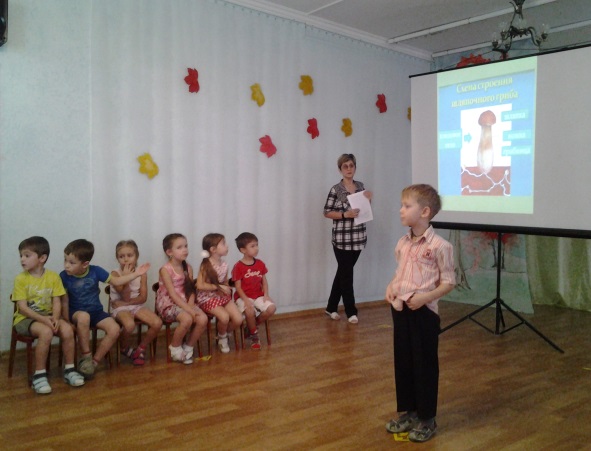 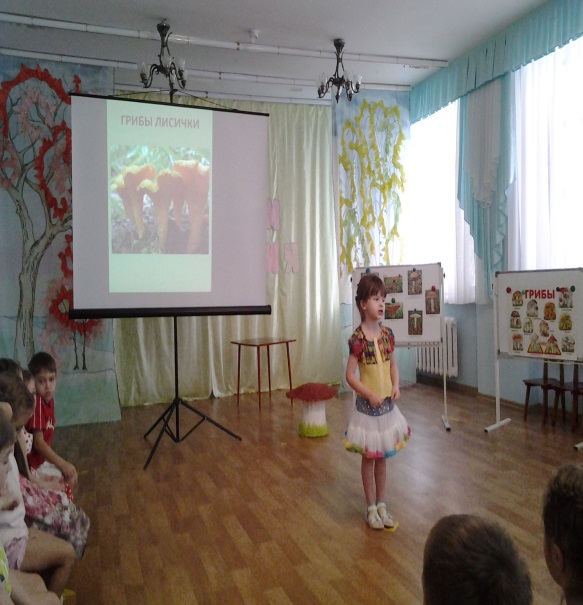 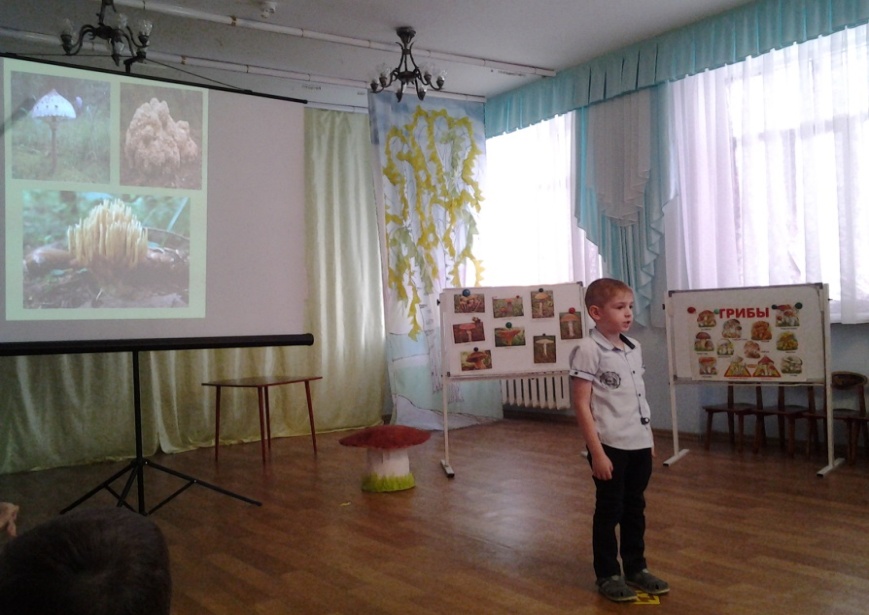 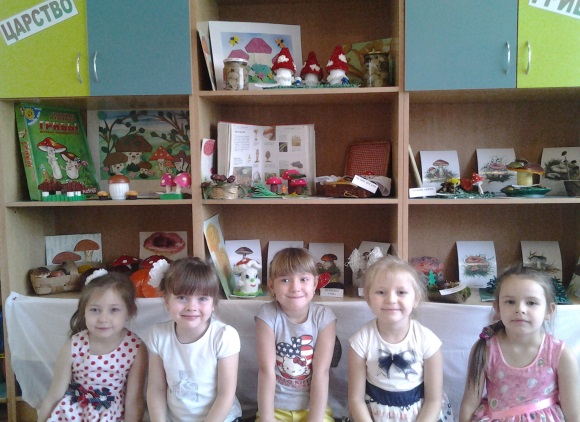 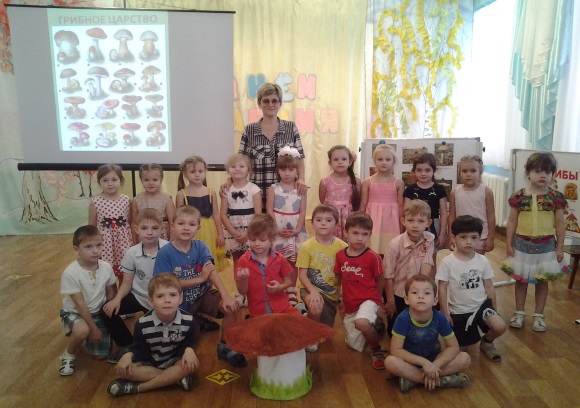 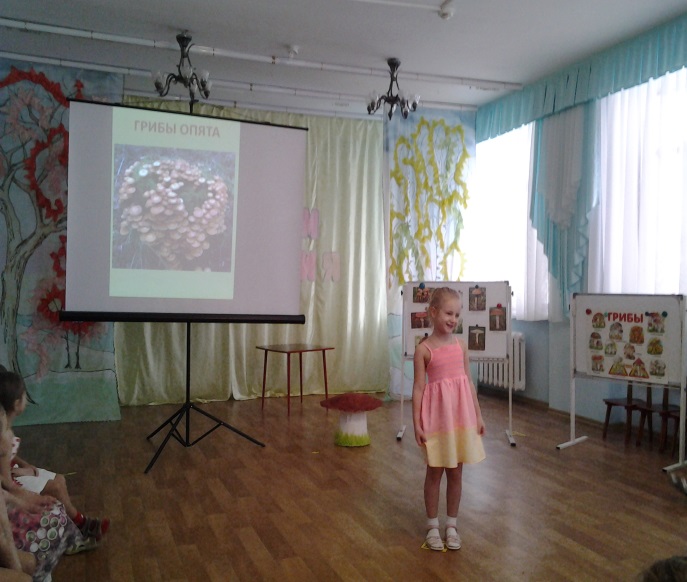 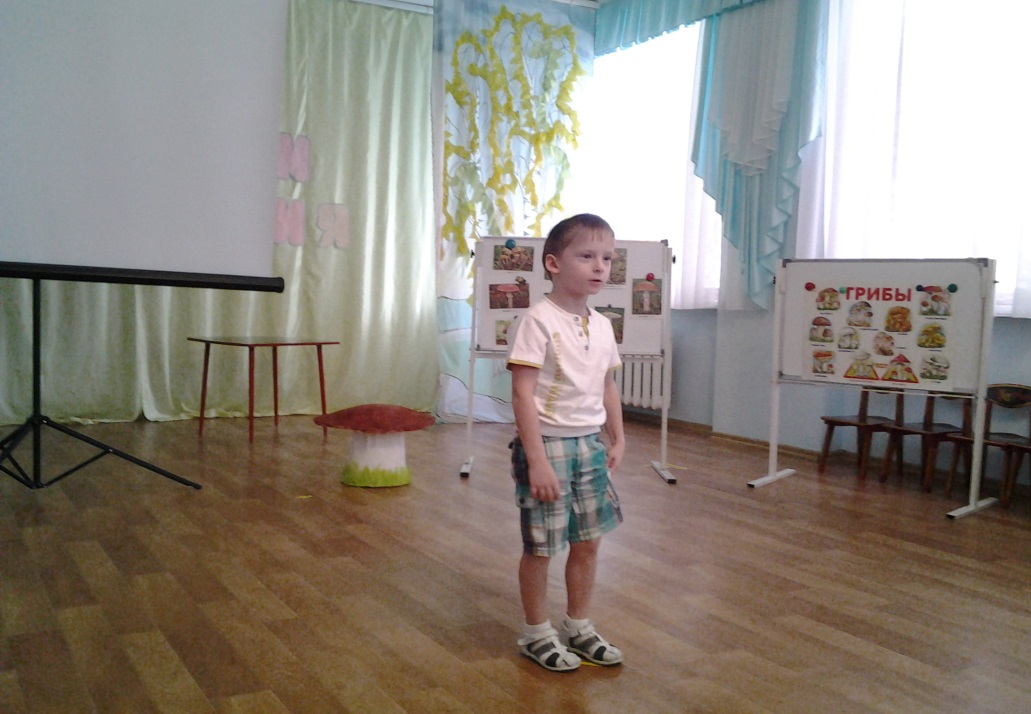 